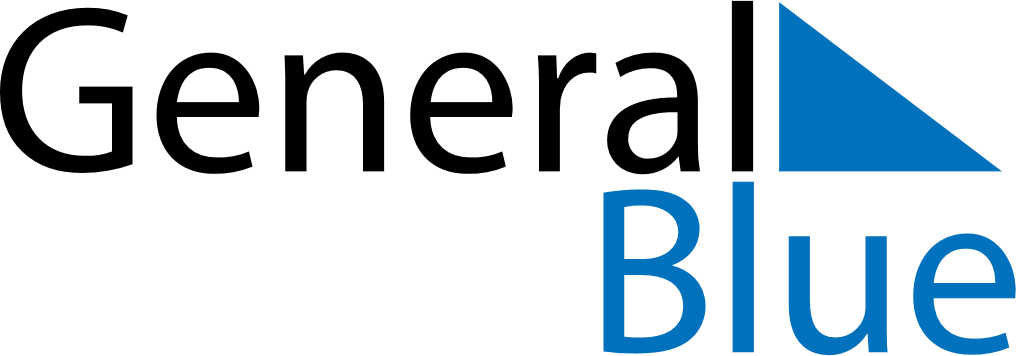 July 2024July 2024July 2024July 2024BahrainBahrainBahrainSundayMondayTuesdayWednesdayThursdayFridayFridaySaturday12345567891011121213Islamic New Year1415161718191920Day of Ashura212223242526262728293031